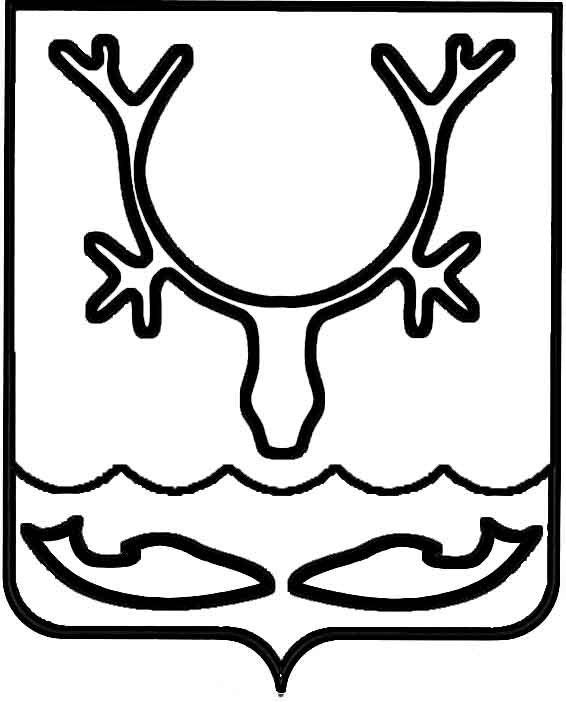 Администрация МО "Городской округ "Город Нарьян-Мар"ПОСТАНОВЛЕНИЕот “____” __________________ № ____________		г. Нарьян-МарНа основании обращения Главного управления МЧС России по Ненецкому автономному округу от 03.08.2015 № 2821-2-20 и в связи с понижением температуры и низким классом пожароопасного периода на территории МО "Городской округ "Город Нарьян-Мар" Администрация МО "Городской округ "Город Нарьян-Мар"П О С Т А Н О В Л Я Е Т:1.	Отменить с 12 августа 2015 года особый противопожарный режим            на территории МО "Городской округ "Город Нарьян-Мар", установленный постановлением Администрации МО "Городской округ "Город Нарьян-Мар"             от 15.05.2015 № 593.2.	Настоящее постановление вступает в силу с момента его принятия               и подлежит официальному опубликованию.0608.2015919Об отмене действия особого противопожарного режима на территории МО "Городской округ "Город Нарьян-Мар"     в 2015 годуГлава МО "Городской округ "Город Нарьян-Мар" Т.В.Федорова